                         CONSILIUL JUDEȚEAN ARGEȘ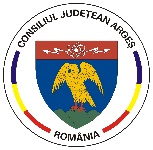 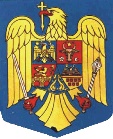                 DIRECȚIA GENERALĂ DE ASISTENȚĂ                    SOCIALĂ ȘI PROTECȚIA COPILULUI   Pitești, Calea Drăgășani, nr. 8, Cod 110347, ROMANIA              Telefon/Fax: 0248-271131                Email: dgpdcarges@yahoo.com	                                                                                    Operator de date cu caracter personal: 417              INFORMARE   	Potrivit prevederilor Regulamentului nr. 679 din 27 aprilie 2016 privind protecția persoanelor fizice în ceea ce privește prelucrarea datelor cu caracter personal și privind libera circulație a acestor date, Direcția Generală de Asistență Socială și Protecția Copilului Argeș a desemnat, începând cu data de 25.05.2018, Responsabilul cu protecția datelor cu caracter personal, în persoana domnului ILINCA MARIAN, șef Serviciu Monitorizare, Analiză Statistică, Indicatori de Asistență Socială și Incluziune Socială.  Date de contact : Tel. 0248-271131, interior 23;                             Fax: 0248-271131;                             e-mail: dgpdcarges@yahoo.com 